  Student Internship/Project Registration Form	Please complete this form and return with signatures to the appropriate contact below.Student Name	PSU ID NumberStreet Address	City, State & Zip CodePhone	PSU E-mailMajor	Graduating Semester & Year	Internship/Project Semester & YearPaidCourse	# Credits	Internship/Project Position or Title	UnpaidCompany/Organization	Product/ServiceCompany Street Address	Supervisor Name & TitleCompany City, State & Zip Code	Supervisor Phone	Supervisor E-mailEmergency Contact				    Emergency Contact Phone NumberOfficial Start Date:STUDENT SECTION: I understand that by signing this form I have met all requirements to register for an academic or non-academic internship or project. I agree to perform to the best of my ability, remembering that I represent Penn State University, my fellow students, and the Lehigh Valley campus. I will consult with my respective faculty internship/project coordinator regarding any concerns or issues.STUDENT SIGNATURE:	DATE:  	EMPLOYER SECTION: I, the employer representative, acknowledge that the above named student has secured an internship/project with said company or organization. I also agree to send a verification email to the respective faculty coordinator specifying the name of the student intern and start date.EMPLOYER SIGNATURE: 	DATE:  	FACULTY SIGNATURE: 	DATE:  	   Return completed form to:	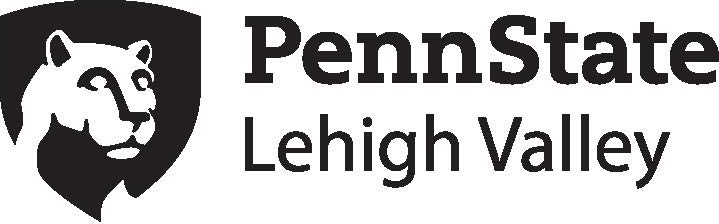 2809 Saucon Valley Road Center Valley, PA 18034 Fax: 610-285-5220Academic Advising and Career Strategy OfficeRoom 103lvcareerstrategy@psu.edu610-285-5075